Schneider Electric auf der Power Circle 2022: Nachhaltige Neuheiten für Wohn- und ZweckbauSchalter und Steckdosen aus recyceltem Plastik aus dem OzeanEffizienter Laden: Power-Delivery für Smartphone und Tablet, dynamisches Lastmanagement in der Elektromobilität Intelligente Gebäudesteuerung mit KNX und WiserWien, 09.05.2022 – Schneider Electric, 2022 mit dem Deutschen Nachhaltigkeitspreis ausgezeichnet, erweitert das Portfolio um zusätzliche umwelt- und ressourcenschonende Lösungen. Die Impact Company präsentiert ihre Innovationen für nachhaltige Lebens- und Arbeitswelten vom 18.05. – 19.05.2022 auf dem Power Circle im Messezentrum in Salzburg am Messestand 02-0312.Ein Highlight des diesjährigen Messeauftritts sind die Merten Ocean Plastic Schalter und Steckdosen. Diese ermöglichen es Hausbesitzern und Gewerbetreibenden, Wohn- sowie Nutzgebäude mit gutem Gewissen zu gestalten. Die neuen, schwarz-matten Schalter und Steckdosen unterstreichen den an kreislaufwirtschaftlichen Gesichtspunkten orientierten Ansatz von Schneider Electric. Als Rohstoff werden recycelte Fischernetze genutzt, die sonst als „Geisternetze“ eine tödliche Falle für Meerestiere sowie eine Gefahr für die sensiblen Ökosysteme darstellen.Eine weitere Merten-Neuheit sind die USB-Ladestationen, an denen Geräte mit Power-Delivery über USB-C mit bis zu 65W aufladen können. Das spart Platz, Energie und Zeit in Home Office, Küche, Büro oder Wartesaal. Ums Aufladen geht es auch beim Thema Elektromobilität: hier zeigt Schneider Electric das dynamische Lastmanagement der EVlink-Ladestationen, das bis zu 1.000 Ladestationen und Wallboxen verknüpft und dafür sorgt, dass die Ladeinfrastruktur dynamisch gesteuert wird. So kommt es nicht zur Überlastung am Netzanschlusspunkt. Zusätzliche Funktionen umfassen Reporting, Dashboards, Zeitsteuerung, Zonensteuerung, Benutzersteuerung, Fehlermeldungen und flexible Nachrüstung. Das System fungiert als ein lokales Backend.Auch das Wiser Home Lösungsportfolio, das über Funk (offener Zigbee-Standard) vernetzbare Schneider Electric Komponenten mit bewährtem Merten Schalterdesign kombiniert, wird am Stand vertreten sein. Modular und skalierbar können Hausbesitzer Heizung, Energie und Licht in das Netzwerk integrieren. Über den Wiser Hub bzw. die Wiser Home App zentral gesteuert, optimieren sie den Energieverbrauch. Bei einer Kombination von Wiser mit dem kabelgebundenen KNX-Hausautomationssystem schaffen der Wiser for KNX Logic Controller und das SpaceLogic KNX Hybrid Modul die entsprechende Vernetzung. Aus dem Bereich KNX stellt Schneider Electric neben dem SpaceLogic Touch IP-Bedienterminal auch den KNX-Multifunktionstaster vor, mit dem sich Heizungs-, Verdunklungs- und Beleuchtungssteuerung komfortabel von zentraler Stelle bedienen lassen. Die kontaktlose Variante Pro T reagiert auf Gesten und ist damit hervorragend für hygienesensitive Bereiche geeignet. Die am Stand demonstrierte Installationshilfe eConfigure KNX führt auch Nutzer ohne Vorkenntnisse intuitiv durch Planung, Einrichtung und Pflege nachhaltiger Beleuchtungs-, Verschattungs- und Heizungs-/Klimatechnik. Weitere Informationen über diese und weitere Neuheiten, die in Salzburg zu sehen sein werden, finden Sie hier. Impact Company Schneider ElectricNachhaltigkeit ist bei Schneider Electric fest in der Unternehmens-DNA verankert. Seit mehr als 15 Jahren leistet das Unternehmen mit innovativen Lösungen seinen Beitrag zu einer wirtschaftlich und sozial verträglichen Klimawende. Schneider Electric versteht sich in diesem Sinne als Impact Company, die ihre Kunden und Partner zu einem nachhaltig erfolgreichen Wirtschaften befähigt. Gleichzeitig geht es auch um das Eintreten für Werte: Unternehmenskultur und Ecosystem sind eng an modernen ESG-Kriterien orientiert. Schneider Electric wurde 2021 mit dem unabhängigen Deutschen Nachhaltigkeitspreis ausgezeichnet und mehrfach von Corporate Knights zu einem der nachhaltigsten Unternehmen der Welt gekürt.Über Schneider ElectricWir von Schneider Electric möchten die optimale Nutzung von Energie und Ressourcen für alle ermöglichen und damit den Weg zu Fortschritt und Nachhaltigkeit ebnen. Wir nennen das Life Is On.Wir sind Ihr digitaler Partner für Nachhaltigkeit und Effizienz.Wir fördern die digitale Transformation durch die Integration weltweit führender Prozess- und Energietechnologien, durch die Vernetzung von Produkten mit der Cloud, durch Steuerungskomponenten sowie mit Software und Services über den gesamten Lebenszyklus hinweg. So ermöglichen wir ein integriertes Management für private Wohnhäuser, Gewerbegebäude, Rechenzentren, Infrastruktur und Industrien.Die tiefe Verankerung in den weltweiten lokalen Märkten macht uns zu einem nachhaltigen globalen Unternehmen. Wir setzen uns für offene Standards und für offene partnerschaftliche Eco-Systeme ein, die sich mit unserer richtungsweisenden Aufgabe und unseren Werten Inklusion und Empowerment identifizieren. www.se.com/de  Folgen Sie uns auf:      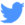 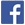 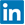 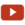 Entdecken Sie die neuesten Ansätze und Erkenntnisse zum Thema NachhaltigkeitHashtags: #SchneiderElectric #LifeIsOn #InnovationAtEveryLevel #EcoStruxure